VATA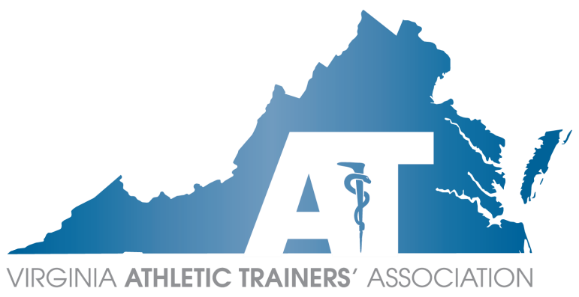 Executive CouncilConference Call AgendaSunday, September 12, 20217:00 am – 8:00 am EST                     Chris Jones MS, LAT, ATC, CSCS PresidingZoom link:   https://us02web.zoom.us/j/81520584427?pwd=ZDR4dWltOEp0MDBnYlV1UEhVeWlHZz09Officer ReportsPresident – Chris JonesNo report givenPresident Elect – Danny CarrollVirginia Concussion InitiativeShane CaswellDanny has invited to speak briefly at our next EC meeting to discuss what a partnership would entail AT Advisory board meetingThursday October 7th at 10amTreasurer – Sara SpencerRecommends that we keep same processes for taxes and not transitioning to align with MAATA or NATASecretary – Tom CampbellOctober eblastPast President – Scott PowersNo report givenCommittee Reports	Annual Meeting – Sara PittelkauHas emailed all chosen speakers to confirmWill connect with Sharri Jackson to draft a registration page up Meeting will take place January 7-9, 2022Will look into COVID restrictions for in-person meetingsPlanning on post-conference sessions and possibly pre-conference sessionsEC Meeting will be Friday, January 7th Vendors – Scott PowersMedCo, RockTape, BSN, Henry ScheinATs Care – Angela WhiteHas gotten information regarding regional efforts pertaining to ATs Care	Committee on Practice Advancement (COPA) No report givenNeed to appointConstitution & By-Laws – Emily EvansNo report givenDiversity, Equity, and Inclusion – Kirk ArmstrongLooking for a student member – application due October 8th Non-voting memberHave two openingsWill put out call for members in next eblastWill be distributing a needs assessment related to DEIEducation – Kim PritchardNo report given3rd Party Reimbursement – Brice SnyderHB59Thank you to Mike Puglia!Pilot program updatesGovernmental Affairs – Rose SchmeigVATA KSI TUFFS seminarWould like to increase number of legislators in attendanceHIRC Updates – Becky Bowers-LanierAT Advisory Board MeetingOctober 7CAATE Standards – suturing and IVWill work with Chris who may be attending the meetingLobbyist – Becky Bowers-LanierIn holding pattern until next HIRC meetingNo agenda has been set yetHistorian No report givenNeed to reportHonors & Awards – Maegan DanielsHave one nomination in each award categoryOutstanding letters of support will be contacted this weekBallots will be sent to EC members after letters have been receivedIntercollegiate Sports Medicine Committee (ICSMC) – Mike KotelnickiWill be assisting in the transfer to Karen LipyanekLeadership Academy – Josh WilliamsonWill be starting up again soonMembership – Katie GroverNo report givenPublic Relations – Lauryn Hunter“Beat the Heat” CampaignBringing awareness to heat illnessesTrying to get photos and videos from membershipSend to VATA4PR@gmail.comResearch – John GoetschiusHave finished payments of first round of grantsHoping to have more submissions for free communication abstractsScholarship – Ellen HicksNo report givenSecondary Schools – Jennifer ArmstrongReport given by Angela WhitePlanning for virtual symposiumStill planning on December dateWorking on updating ATLAS informationStudent Affairs – Jenn CuchnaWell into planningStill looking for keynote speaker Cultural competenceYoung Professionals – Devon Serrano No report givenRegion Reports	Capital Region – Savannah Bailey; Annemarie FrancisNo report given	Central Region – Angela Witt; Devon SerranoNo report givenEastern Region – Jason DoctorNo report given	Shenandoah Region – Paul PetersonNo report givenTidewater Region – Carrie HendrickNo report given	Western Region – Anne BryanNo report givenTask ForcesOld BusinessNew BusinessAdjournment – Motion made by Danny Carroll; Seconded by Jason Doctor at 7:29pmNext Meeting: Sunday, October 3, 2021 at 7:00 pm Voting ECVoting ECVoting ECPositionOfficerAttendancePresidentChris JonesPPresident ElectDanny CarrollPMike KotelnickiPTreasurerSara SpencerNP*SecretaryTom CampbellPPast PresidentScott PowersPCapitalSavannah CabanNP*Annemarie FrancisNP*CentralAngela WittPDevon SerranoNP*EasternJason DoctorPShenandoahPaul PetersonPTidewaterCarrie HendrickNP*WesternAnne BryanPCommitteesCommitteesCommitteesCommitteeCommittee ChairAttendanceAnnual MeetingSara Pittelkau PATs CareAngela White PConstitution & By-LawsEmily Evans PCouncil on Practice AdvancementDiversity, Equity, and InclusionJoe DonkorPKirk ArmstrongPResearch John GoetschiusPEducationKim Pritchard NP*3rd Party ReimbursementBrice Snyder NP*Governmental AffairsRose Schmeig PLobbyistBecky Bowers-LanierPHistorianHonors & AwardsMaegan Daniels PICSMCMike Kotelnicki PLeadership AcademyJosh Williamson PMembershipKatie Grover PPublic RelationsLauryn HunterPScholarshipEllen Hicks PSecondary SchoolsJennifer Armstrong NP*Student AffairsJenn Cuchna PYoung ProfessionalsDevon Serrano NP*GuestsGuestsGuestsTask Forces